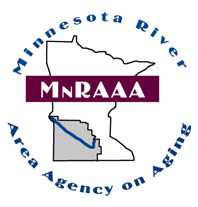 COST SHARING TOOL KITFOR TITLE III SERVICE PROVIDERS* Resource Materials to Assist Service Providers Funded byTitle III of the Older Americans Act Implement Cost Sharing Policiesof the Minnesota Board on Aging and the Minnesota River Area Agency on Aging®, Inc. *Electronic files for the Toolkit can be accessed and downloaded from the Minnesota River Area Agency on Aging®, Inc. web-site atwww.mnraaa.org  Originally prepared by Arrowhead Area Agency on Aging, January, 2012Adapted by Minnesota River Area Agency on Aging®, Inc., April, 2012Purpose of the Cost Sharing Tool KitThe Cost Sharing Tool Kit is intended to assist Title III service providers with the implementation of cost sharing policies and procedures as required by the Older Americans Act and further defined by the Minnesota Board on Aging (MBA) and the Minnesota River Area Agency on Aging®, Inc. (MNRAAA).  The Kit provides background, policies, sample materials and other helpful information to guide providers through the development and implementation of cost sharing policies and procedures for their Title III project(s).Title III providers are free to use and or modify any of the sample forms and documents provided in letters F. – J. below.Table of ContentsA. 	Cost Sharing and Voluntary Contributions GuidelinesPurposeCost Sharing PoliciesVoluntary Contributions PoliciesB.  	Recommended Sliding Fee Scale C. 	Cost Sharing Implementation TimelineD. 	Title III Service Definitions E. 	2012 Poverty Guidelines Tables – Annual and Monthly Income Ranges F. 	Sample Agency Policies and Sliding Fee Scales for Cost Sharing	1. We Care, Inc. – Policies and Procedures for Respite and Caregiver Consulting Services	2. We Care, Inc. – Policies and Procedures for Chore Services 	3. We Care, Inc. – Policies and Procedures for Assisted Transportation Services G. 	Sample Consumer Information About Cost Sharing Policies and Fees  1. We Care, Inc. – Consumer Cost Share Information for Caregiver Consulting Services 		 2. We Care, Inc. – Consumer Cost Share Information for Respite Services 	3. We Care, Inc. – Consumer Cost Share Information for Chore Services 	4. We care, Inc. – Consumer Cost Share Information for Assisted Transportation Services 	5. We Care, Inc. – Consolidated Fee Scale – showing fees for all programs H. 	Sample Consumer Agreements Related to Cost Sharing (optional)	1. We Care, Inc. – Cost Sharing Agreement for Chore Services I. 	Sample Cost Share Payment Reminders (optional)	1.  We Care, Inc. – Payment Remind for Respite Services 	2. We Care, Inc. – Payment Reminder for Assisted Transportation Services	3. We Care, Inc. – Payment Reminder for Chore ServicesJ.	Annual Cost Sharing Observations Reporting Form 